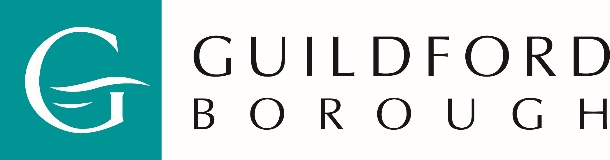  FormSection 1: Church/PCC DetailsFull name of church:Church address:Lead officiant contact name:Officiant contact number:Officiant contact email:Parish office contact name/s:Full name of Parish:Parish contact number:Parish contact email:Additional parties:If there are any additional parties involved in running the church, please provide their name and full contact details.Section 2: Section 215 ApplicationQuestion 1Has the church/PCC been closed and a close burial order been received? (Yes/no)If not, that has to be completed before an application can be made. See apply to close a churchyard for more information.Question 2Has the parish council rejected the transfer of churchyard maintenance? (Yes/no)Note: if no parish council, then this is not relevant.Question 3If questions 1 and 2 have been completed, is your intention to submit a section 215 application to Guildford Borough Council to transfer close churchyard maintenance? (Yes/no)Question 4Do you have any trees with TPO (tree protection orders)? (Yes/no)If the church/PCC wants to retain some maintenance of grounds, such as grass cutting, shrubs and hedge trimming then please refer to section 3.Question 5Does the church hold complete grave location records? (Yes/no)Question 6Does the church hold complete internment records? (Yes/no)Question 7Does the church hold boundary maps for the church yard site? (Yes/no)Section 3: Retaining maintenanceNote: Once a churchyard is closed, there is a responsibility to maintain in decent order/repair.  Churchyard maintenance includes boundary walls, fences, paths, safety of memorials, grass, shrubs, trees etc. When completing your application to close a churchyard please be clear if you want to retain responsibility or not and if you do it does include all mentioned above.If applicable, list functions the church/PCC want to retain and frequency.The council will consider this, and if approved will provide an agreement of responsibilities between parties.Section 4: Miscellaneous What is the approximate number of graves (not including created remain plots) within the closed churchyard?What is the approximate number of memorials in the closed churchyard?Is there any other information you want to provide relevant to this application?Section 5: Documents to includeThis section is for information and guidance on what documents you need to include with your application:Copy of Closed Burial OrderWritten rejection from the Parish Council (if relevant)Name, address, roles, and contact information of those who will be party to the agreementCopy of church site boundary along with what is includedSection 6: Return informationReturn your application with the associated paperwork to:FAO: Chief Executive & copy Legal Department at Guildford Borough Council Millmead HouseGuildfordGU2 4BBCopy Bereavement Services at Crematorium@guildford.gov.ukSection 7: SignaturesFirst signee name and role:Signature:Date:Are you authorised to sign on behalf of the church/PCC? (Yes/no)Second signee name and role: Signature:Date:Are you authorised to sign on behalf of the church/PCC? (Yes/no)Section 8: What happens nextOnce we have received your application we will: Acknowledge receipt by email Review policy conditions which are highlighted in the policy to ensure meet criteria Book an inspection visit with the appropriate officers within the Council such as Asset, Legal, Grounds, Tree officers and Bereavement Services LeadReview any risk assessments and maintenance reports you have Review terms of agreements Agree a date to take over the maintenance of the Churchyard and arrange for inspection of the site and grave recordsShould you have any questions related to this application please contact Bereavement Services on Crematorium@guildford.gov.uk.